ПРЕСС-РЕЛИЗ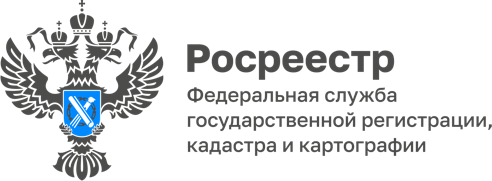 11.11.2022Вопрос-ответ Если утратили документы, подтверждающие право собственности на недвижимостьВопрос задает житель с. Первомайское Семен Семенович  Н.«Хочу написать дарственную дочке на дом, а документы на него найти не могу. Что теперь делать?»На вопрос  отвечает начальник отдела  государственной регистрации недвижимости № 2 Управления Росреестра по Алтайскому краю Оксана Геннадьевна Кушманова.На моей практике встречались случаи, когда собственник терял документы, подтверждающие право собственности на недвижимость или просто не мог вспомнить, зарегистрировал ли он эти права или нет. Если это и ваш случай, прежде чем обращаться вновь за государственной регистрацией права собственности и оплачивать государственную пошлину, лучше запросить сведения о праве собственности на ваше имущество из Единого государственного реестра недвижимости (ЕГРН), а также получить копии утерянных документов.Сейчас все стало проще: заявитель независимо от места своего нахождения может получить информацию из ЕГРН о зарегистрированных правах на объекты недвижимости, расположенные в любом субъекте Российской Федерации, причем как в виде бумажного документа, так и в электронном виде. Сведения из ЕГРН предоставляются в виде Выписок.Получить такую Выписку просто: ее бумажный вариант вам предоставят по соответствующему заявлению  в ближайшем МФЦ, Выписку в электронной форме можно заказать с помощью электронных сервисов на сайтах Росреестра или подведомственного ФГБУ «ФКП Росреестра».Кстати,  с мая 2021 года наиболее востребованные виды Выписок из ЕГРН можно заказать и на портале Госуслуг. Среди них Выписка об основных характеристиках и зарегистрированных правах на объект недвижимости; Выписка об объекте недвижимости, Выписка о переходе прав на объект недвижимости и другие. Об Управлении Росреестра по Алтайскому краюУправление Федеральной службы государственной регистрации, кадастра и картографии по Алтайскому краю (Управление Росреестра по Алтайскому краю) является территориальным органом Федеральной службы государственной регистрации, кадастра и картографии (Росреестр), осуществляющим функции по государственной регистрации прав на недвижимое имущество и сделок с ним, по оказанию государственных услуг в сфере осуществления государственного кадастрового учета недвижимого имущества, землеустройства, государственного мониторинга земель, государственной кадастровой оценке, геодезии и картографии. Выполняет функции по организации единой системы государственного кадастрового учета и государственной регистрации прав на недвижимое имущество, инфраструктуры пространственных данных РФ. Ведомство осуществляет федеральный государственный надзор в области геодезии и картографии, государственный земельный надзор, государственный надзор за деятельностью саморегулируемых организаций кадастровых инженеров, оценщиков и арбитражных управляющих. Подведомственное учреждение Управления - филиал ФГБУ «ФКП Росреестра» по Алтайскому краю. Руководитель Управления, главный регистратор Алтайского края - Юрий Викторович Калашников.Контакты для СМИПресс-служба Управления Росреестра по Алтайскому краюРыбальченко Елена +7 (3852) 29 17 33Корниенко Оксана +7 (3852) 29 17 4422press_rosreestr@mail.ruwww.rosreestr.ru656002, Барнаул, ул. Советская, д. 16